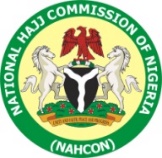 الرئاسةمكتب شؤون الحج لدولة نيجيرياNIGERIA HAJJ AFFAIRS OFFICEHajj House, Plot 991/992, Zakariya Maimalari Street, Central Business District,P.M.B. 375, Garki Abuja. Tel: +234-9-98701505, +234-9-98701502, +234-9-98701506Website: https://www.nahcon.gov.ng E-mail: info@nahcon.gov.ng  طلب تقديم خدمات توفير سكن للحجاج النيجيريين بمكة المكرمة والمدينة المنورة لموسم حج ١٤٤٥هــ/ ٢٠٢٤م    يدعوا مكتب شؤون الحج لدولة نيجيريا الملاك (أصحاب العمائر) لتقديم طلباتهم لتوفير مساكن لحجاج بيت الله الحرام القادمين من نيجيريا، في كلٍ من مكة المكرمة والمدينة المنورة لموسم حج ١٤٤٥هــ / ٢٠٢٤مأولاً - شروط تقديم الطلب:١)  إثبات هوية الشركة:أ: صورة من السجل التجاري للشركة ساري المفعول (الأصل للمطابقة لاحقاً).ب: صورة من عضوية الغرفة التجارية سارية المفعول (الأصل للمطابقة لاحقاً). ج: صورة من ترخيص البلدية ساري المفعول يحدد عنوان ومكان الشركة (لأصل للمطابقة لاحقاً).د: صورة شهادة من مؤسسة التأمينات الاجتماعية لعام ١٤٤٥هـ  يحدد عدد العاملين المسجلين بالشركة (الأصل للمطابقة لاحقاً).ه: الخبرة السابقة: تقديم ما يثبت الخبرة السابقة للشركة في مجال اسكان حجاج بيت الله الحرام خلال الخمس سنوات الماضية (شهادات خبرة وعقود اسكان سابقة) (الأصول للمطابقة لاحقاً)٢)  تقديم ما يثبت ملكية الشركة المتقدمة للمباني والعمائر التي تقدمت بها (صورة من صك العقار أو عقد ايجار مع المالك ساري المفعول) (أصل الصكوك أو العقود للمطابقة لاحقاً).٣)  اثبات القدرة المالية للشركة:أ: إثبات قدرة الشركة على اسكان ٥٠٠٠ حاجًا في وقت واحد.ب: أن يكون رأس المال المسجل في السجل التجاري للشركة لا يقل عن مبلغ (٥.٠٠٠.٠٠٠) خمسة مليون ريال.ت: إحضار كشف حساب بنكي عائد للشركة (باللغة الإنجليزية) يوضح متوسط حركة الحساب لأخر ثلاث سنوات ميلادية بما لا يقل عن المبلغ المذكور، (بهدف ايضاح قدرة الشركة على الايفاء بالتزاماتها وكفاءتها في اسكان الحجاج). ملاحظة: الرقم ٣) "ب" و  "ت" لا ينطبق على أصحاب المبانى وينطبق على الشركات التي إستأجرت المبنى من المالك.٤) تحرير اقرار تحت توقيع المدير العام وعلى أوراق وختم الشركة وتصديقه من الغرفة التجارية  يتضمن صحة جميع الأوراق والمستندات والصكوك والعقود المقدمة لمكتب شؤون الحج لدولة نيجيريا والتزام الشركة بعدم تغيير المباني والعمائر التي تمت الموافقة عليها وفي حال اتضح عدم صحة أي من المستندات المقدمة أو تزويرها أو تغيير المباني فيحق لمكتب شؤون الحج اعتبار الطلب المقدم من الشركة كأن لم يكن واستبعاده من قائمة الطلبات ولو بعد الموافقة النهائية واحالة ملف الشركة الى الجهات الحكومية المختصة بالمملكة العربية السعودية بتهمة تقديم مستندات مزورة أو غير صحيحة والتقدم بدعوى ضد الشركة في المحكمة المختصة. (سيتم تزويد جميع المتقدمين بصورة من الإقرار المطلوب تحريره).٥) يرفق مع الطلب المقدم باللغة العربية نسخة مترجمة ومعتمدة وكاملة من جميع الوثائق المشار إليها باللغة الإنجليزية.(ثانياً) المواصفات ونوعية السكن المطلوبة:١) بمكة المكرمة:أ: يجب أن يكون المبنى مرخصاً وفقا للنظام لاستخدامه سكناً للحجاج من قبل الجهات الرسمية المعنية بالمملكة العربية السعودية.ب: يجب ألا تقل سعة استيعاب المبنى عن (٥٠٠) سرير على الأقل الا إذا كان عدد حجاج التابعين للولاية أقل من ذلك او كان غرض المبنى هو استكمال عدد الحجاج.ج: يجب أن لا تتجاوز المسافة من المبنى الى المسجد الحرام أكثر من (٢ كم) واثنان كيلو متر، وفي حال تجاوز المسافة لأكثر من (2ك م) اثنان كيلو متر يجب على الشركة تأمين وسيلة مواصلات الى المسجد الحرام أمام كل مبنى عائد لها (لجميع الصلوات الخمس ذهاباً وعودة يومياً).د: يجب ان تكون مرافق المطعم والمطبخ في كل مبنى مجهزة وكافية تستوعب العدد حجاج المقيمين في المبنى.ه: يجب أن يكون المبنى مفروشاً ويحتوي على أثاث وفقا للمعايير المحددة من قبل لجنة اسكان الحجاج بالمملكة العربية السعودية.و: ضرورة مصاعد الخدمية كافية في كل مبنى.ز: يجب ألا تقل نسبة المراحيض لعدد الحجاج بأن لا يتجاوز (٤) حجاج عن كل مرحاض.ح: يجب ان تكون للمبنى تخطيط معتمد من السلطة السعودية المختصة.ط: سيقوم فريق مراقبة التابع لمكتب شؤون الحج لدولة نيجيريا بإجراء تفتيش روتيني قبل الموافقة النهائية على المبنى.ي: إلتزام بالمواصفات\ المتطلبات المذكورات أعلاه بالإضافة الى الشروط التي وضعتها لجنة إقامة الحجاج ووزارة الحج والعمرة.   ك: يرجى الملاحظة سيتم إختيار كل مبنى بسعر خاص به وذلك بناءً على موقعه ومميزاته.٢) بالمدينة المنورة:أ: بالإضافة الى الشروط والمواصفات المذكورة أعلاه بالنسبة مكة المكرمة، يجب أن تقع جميع المباني في المدينة المنورة بالمنطقة المركزية.ب: ألا تتجاوز المسافة من المبنى الى الحرم النبوي عن (٥٠٠كم) كحد أقصى.(رابعاً) طريقة تقديم الطلب:أ: يتم الحصول على استمارة الطلب من موقع الإلكتروني للمكتب: https://www.nahcon.gov.ngب: يجب إملاء الإستمارة وتسليمها عبر نفس الموقع في آخر موعد يوم الإثنين ٢٢ من شهر ربيع الثاني ١٤٤٥هـ الموافق ٦ من شهر نوفمبر ٢٠٢٣م إن شاء الله في الساعة ٣:٠٠ ظهرا، علما بأنه سيتم إغلاق الموقع في نفس الوقت.ج: يرجى الإحاطة والعلم بأنه سيحظى بالاستدعاء الشركات المرشحة فقط لأخذ المزيد من التوضيحات والمعلومات عنها، ولمكتب شؤون الحج وحده الحق في استدعاء أو استبعاد أي شركة يرى أن ملفها غير مكتمل.د. وكذلك أي شركة توجد عليها ملاحظات أو شكاوى خلال السنوات السابقة تتعلق بأدائها وسمعتها وعدم ايفائها بالتزاماتها التعاقدية مع بعثة الحج او تقصيرها في أداء الخدمات المكلفة بها او لها قضايا التحقيق متعلقة من قبل سلطات المحكمة ان لا تتقدم بالطلب.ه. يرجى الملاحظة بأن هذا الطلب لا يهدف الي تأسيس أي شكل من اشكال العلاقة التعاقدية او أي التزام من جانب مكتب شؤون الحج لدولة نيجيري تجاه الشركات المتقدمة. ولن يكون المكتب مسؤول عن اي نفقات او خسائر حصلت للشركات خلال تقديم الطلب. بالإضافة إلى ذلك، يحتفظ مكتب شؤون الحج لدولة نيجيريا حق رفض الطلبات إذا وجد مقدم الطلب مخالف قانوني أو بأية التزامات قانونية معلقة.وصلى الله على سيدنا محمد وسلم.توقيع الإدارة